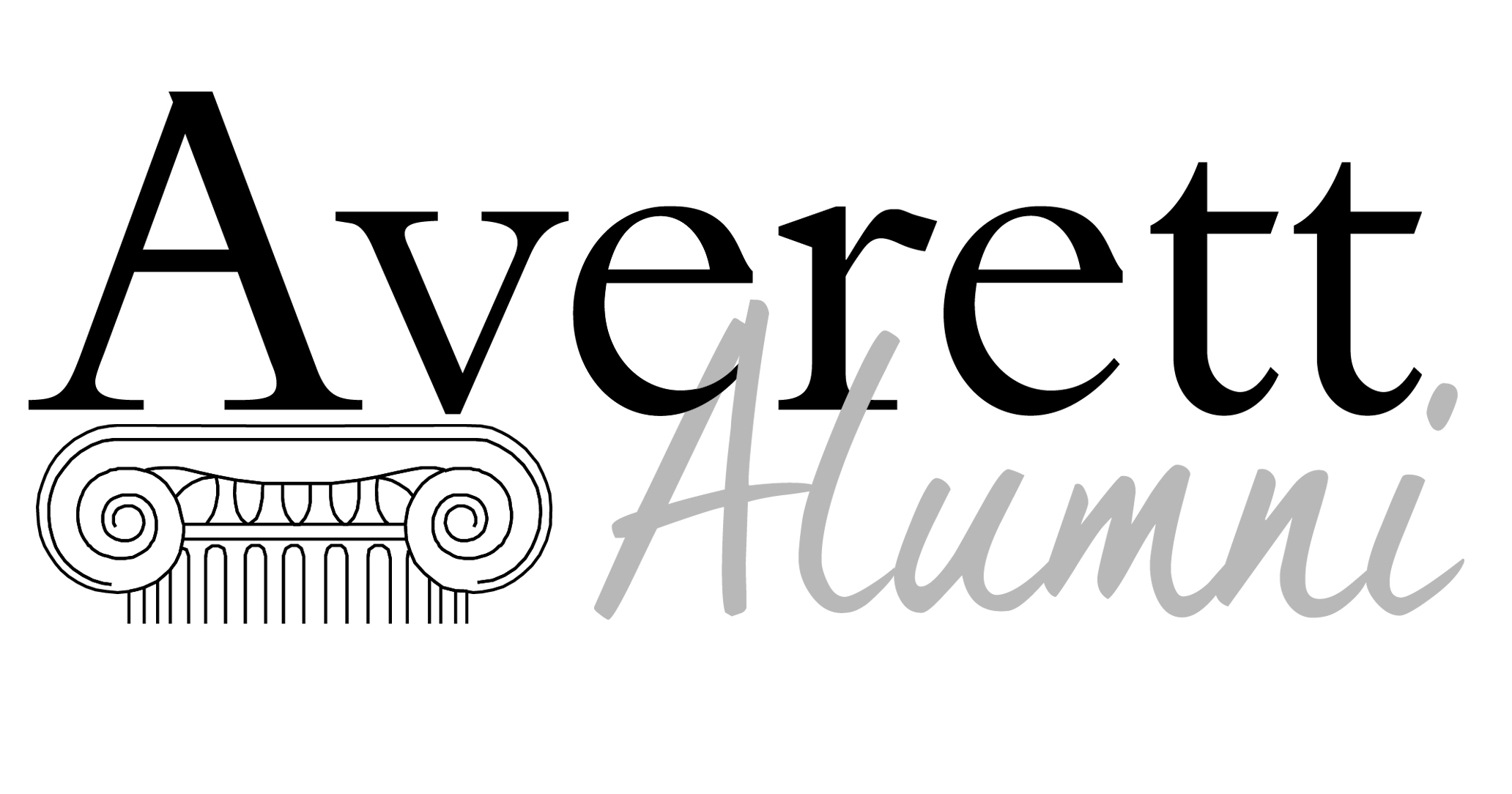 Averett Alumni Board ResponsibilitiesThank you for your interest in the Averett University Alumni Board. We are in an exciting time at Averett and your time, talents and generosity are never more in demand than now.Core Values:Our Core Values, like the steps of Main Hall, are the foundation that supports the Columns that are the Pillars of Averett University.Integrity – We are honest and fair in our relationships with Averett and the alumni.Passion – We use the best of our ability to move Averett forward.Dedication – We take the time in our term to serve vigorously, not passively.Objective:Our objective is to continuously enhance visibility, value and impact of the Averett University Alumni Association to all alumni—present and future—and to the University and the Averett community.Purpose:The purpose of this organization shall be to strengthen, nourish, and perpetuate the relations among Averett University alumni and between the University and its graduates. Further, the association will cultivate interaction with current students, promote support of the University and strive to advance the mission of the institution.What is Expected:While the Board is comprised of volunteers, each Board member is expected to and be willing to contribute their time, talents and generosity to Averett through their commitment and work for advancing the cause of the AU Alumni Association and the University.As a member of the Averett University Alumni Board you are expected to:Attend new member Board orientation.Attend all Board meetings (2 per year).Participate in all conference calls between meetings or as called and/or convened in accordance with the by-laws.Attend at least one official function during your term on the Board (i.e. graduation, Homecoming, and or other local events in your area).Contribute your talents and skills to help Averett achieve its goals and objectives and those of the Board.Apply the knowledge, skills and abilities you gained, learned, or perfected at Averett for Averett.Willingly contribute financially to Averett.Be good stewards of the office to which you are elected and good stewards of the University.Averett Alumni Board ApplicationName: 											Address:										Phone Number: 				Cell Number: 				Email: 											Date of Graduation: 									Degree: 										Occupation: 										Employer: 										 Why do you want to serve on the Averett Alumni Board?What can you bring to the table or contribute to the Alumni Board? Other non-profit, civic or cultural involvement? Please provide a short bio or attach a resume.